Řidiči vozů SUV se dočkají silnějších pneumatikSpolečnost Nokian Tyres rozšiřuje využití technologie aramidových vláken v bočnicích pneumatikSpolečnost Nokian Tyres, nejseverněji situovaný výrobce pneumatik na světě, rozšiřuje využití své technologie Nokian Aramid Sidewall. Nově ji bude používat i u pneumatik SUV, které jsou určeny pro náročnou a různorodou jízdu v zimě.Od roku 2016 budou téměř všechny prémiové pneumatiky SUV vybaveny unikátní technologií Nokian Aramid Sidewall, která jim dodá vyšší pevnost a řidičům zajistí vyšší bezpečnost. Nová technologie bude nasazena i u pneumatik, které jsou již na trhu.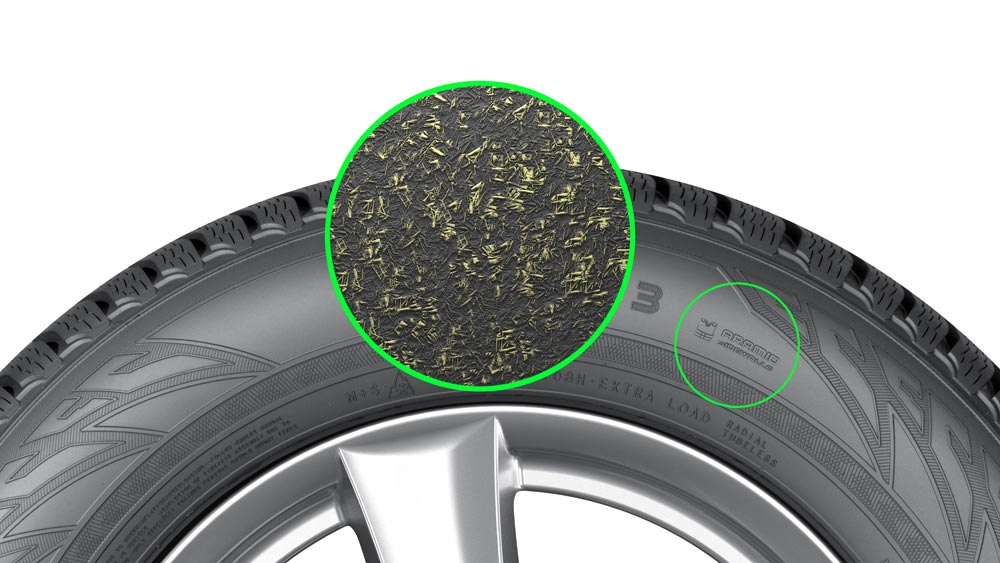 Aramidová vlákna vyztužují a zesilují bočnice, kterou jsou tak vysoce odolné vůči opotřebení a průřezům či průpichům. Stejný materiál se využívá v letectví a vojenském průmyslu..Nová technologie se u pneumatik Nokian SUV začne používat od začátku roku 2016Po řidiče vozidel SUV, kteří chtějí své rozměrné a vysoce výkonné vozy využívat podobně jako klasické osobní automobily, je jednou z nejdůležitějších vlastností pneumatik jejich životnost. Podle výsledku průzkumu trhu provedeného společností Nokian Tyres je nejčastější příčinou proražení pneumatiky, poškození její bočnice. K poškození boku pneumatiky dochází obvykle při jízdě ve výmolech s podhuštěnými pneumatikami nebo necitlivým najetím na ostrý obrubník při parkování. Poškozená bočnice by se neměla opravovat. Pneumatika by se v takovém případě měla vyměnit za novou.„Tato inovace, která zlepšuje pevnost pneumatik v extrémních podmínkách, se u řidičů vozů SUV setkala s úspěchem. Náš nový a naprosto jedinečný inovační počin oceňují i prodejci pneumatik. Přináší jejich zákazníkům další výhodu. Mohou si totiž užívat bezstarostnou jízdu v terénu a bez obav řídit i ve městě,“ uvedl manažer pro řízení produktů společnosti Nokian Tyres Petri Niemi. „Snažíme se maximalizovat výhody, které naše vysoce kvalitní pneumatiky zákazníkům přinášejí. Tuto inovaci zavádíme od začátku roku 2016 u zimních pneumatik pro řadu trhů."Technologie Nokian Aramid Sidewall byla poprvé použita u pneumatik s hroty Nokian Hakkapeliitta 8 SUV, které zvítězily v testu. Teď se zařadila také mezi hlavní výhody vysoce kvalitních pneumatik SUV Nokian Line.Silné jako nikdy dříve – technologie Nokian Aramid Sidewall 2016Pneumatiky SUV pro trh v ČeskáZimní pneumatiky Nokian WR SUV 3 (od roku 2016)Celoroční pneumatiky Nokian Weatherproof SUV (od roku 2016)Letní pneumatiky Nokian zLine SUVLetní pneumatiky Nokian Line SUVwww.nokiantyres.czServis pneumatik a vozidel společnosti Nokian Tyres:http://vianor.czRedaktor: Dr. Falk KöhlerPopisky k fotografiímNokian_WR_SUV3_Aramid-sidewall_01.jpgPopisek k fotografii:Technologie Nokian Aramid Sidewall poskytuje vyšší pevnost. Od začátku roku 2016 se bude používat téměř u všech pneumatik Nokian pro SUV.    Foto: Nokian TyresFotografie technologie Nokian Aramid Sidewall a zimních pneumatik Nokian WR SUV 3 ke stažení:www.nokiantyres.com/NokianWRSUV3VideaZimní pneumatiky Nokian Tyres SUV – technologie Nokian Aramid Sidewallhttps://youtu.be/P2yjARS7frMTechnologie Nokian Aramid Sidewall – jedinečná pevnosthttp://youtu.be/N5LvBke-UqYPříspěvek na téma testů zimních pneumatik: testovací středisko společnosti Nokian Tyres „White Hell“ v Ivalohttp://youtu.be/n3UyMo4L8bMDalší informaceNokian Tyres přichází s první zimní pneumatikou třídy AA co do přilnavosti na mokré vozovce a spotřeby paliva a rovněž s první zimní pneumatikou třídy A pro osobní vozidlahttps://www.nokiantyres.cz/firma/tiskove-zpravy/nokian-tyres-prichazi-s-prvni-zimni-pneumatikou-tridy-aa-co-do-prilnavosti-na-mokre-vozovce-a-spotre/Technologie aramidových bočnic Nokian Tyreshttps://www.nokiantyres.cz/inovace/technologie-aramidovych-bocnic-nokian-winter/Nokian SUV 4x4 zimni pneumatikyhttps://www.nokiantyres.cz/pneumatiky/suv-4x4-pneumatiky/zimni-pneumatiky/Nokian Tyres Historiehttps://www.nokiantyres.cz/firma/o-nas/historie/Kontakt pro tisk:Dr. Falk Köhler PRDr. Falk KöhlerTel. 0049 40 54 73 12 12 Fax 0049 40 54 73 12 22 E-Mail Dr.Falk.Koehler@Dr-Falk-Koehler.dewww.Dr-Falk-Koehler.deÖdenweg 5922397 HamburgNěmeckoDalší informace:www.twitter.com/NokianTyresComwww.youtube.com/NokianTyresComwww.facebook.com/nokiantyreswww.linkedin.com/company/nokian-tyres-plcBlog pro řidiče:http://community.nokiantires.com/Blog odborníků na pneumatiky Nokian Tyres:http://nordictyreblog.com/Nokian Tyres Česká RepublikaNokian Tyres s.r.oObchodní ředitel pro Českou republiku Milan Hybš, Tel. +420 241 932 668E-Mail milan.hybs@nokiantyres.comwww.nokiantyres.czNokian Tyres EvropaNokian Tyres s.r.oV Parku 2336/22148 00 Praha 4Czech RepublicManaging Director Central Europe Hannu Liitsola, Tel. +420 605 236 440E-Mail hannu.liitsola@nokiantyres.comTechnical Customer Service Manager CE Sven Dittmann Dipl. Ing., Tel. +49 8143 / 444 850E-Mail sven.dittmann@nokiantyres.comMarketing Manager pro střední Evropu Lukáš Líbal, Tel. +420 222 507 759E-Mail lukas.libal@nokiantyres.comwww.nokiantyres.czNokian Tyres Finsko Sídlo FirmyNokian Tyres plcPirkkalaistie 7P.O.Box 2037101 NokiaFinlandeProduct Development Manager Jarno Ahvenlammi, Tel. +358 10 401 7741E-Mail jarno.ahvenlammi@nokiantyres.comDevelopment Manager Juha Pirhonen, Tel. +358 10 401 7708E-mail juha.pirhonen@nokiantyres.comProduct Manager Central Europe Stéphane Clepkens, Tel. +358 50 462 7536E-mail stephane.clepkens@nokiantyres.comwww.nokiantyres.cz